Business Administration Major: Technical KnowledgeDirect, Summative Measure:  Strategic Management Final CaseRubric:  Strategic Management Final Case RubricCriteria for Success:  Mean of 3.0 or betterStudent Learning Outcome: Mean of 3.4Business Administration Major: Oral and Written Communication Direct, Summative Measure:  Strategic Management Final CaseRubric:  Strategic Management Final Case RubricCriteria for Success:  Mean of 3.0 or betterStudent Learning Outcome: Mean of 3.25Business Administration Major: TeamworkDirect, Summative Measure:  Strategic Management Final CaseRubric:  Senior Paper Teams Skills RubricCriteria for Success:  Mean of 3.0 or betterStudent Learning Outcome: Mean of 4.0Business Administration Major: Global PerspectivesDirect, Summative Measure:  Strategic Management Final CaseRubric:  Strategic Management Final Case RubricCriteria for Success:  Mean of 3.0 or betterStudent Learning Outcome: Mean of 3.4Business Administration Major: ProfessionalismDirect, Summative Measure:  Strategic Management Final CaseRubric:  Strategic Management Final Case RubricCriteria for Success:  Mean of 3.0 or betterStudent Learning Outcome: Mean of 3.4Business Administration Major: Critical ThinkingDirect, Summative Measure:  Strategic Management Final CaseRubric:  Strategic Management Final Case RubricCriteria for Success:  Mean of 3.0 or betterStudent Learning Outcome: Mean of 3.4Business Administration Major: Problem SolvingDirect, Summative Measure:  Strategic Management Final CaseRubric:  Strategic Management Final Case RubricCriteria for Success:  Mean of 3.0 or betterStudent Learning Outcome: Mean of 3.4Business Administration Major: Information LiteracyDirect, Summative Measure:  Strategic Management Final CaseRubric:  Strategic Management Final Case RubricCriteria for Success:  Mean of 3.0 or betterStudent Learning Outcome: Mean of 3.4Generated on March 20, 2017 Generated on March 20, 2017 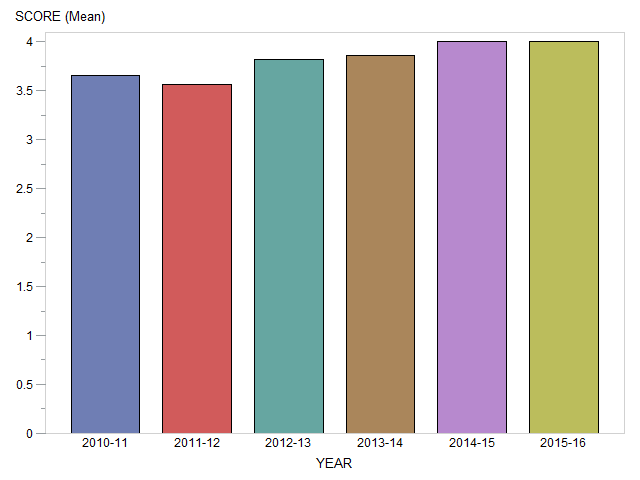 Generated on March 20, 2017 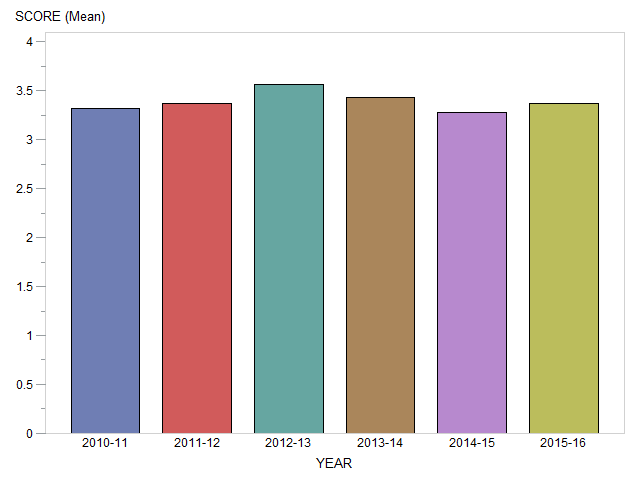 Generated on March 20, 2017 Generated on March 20, 2017 Generated on March 20, 2017 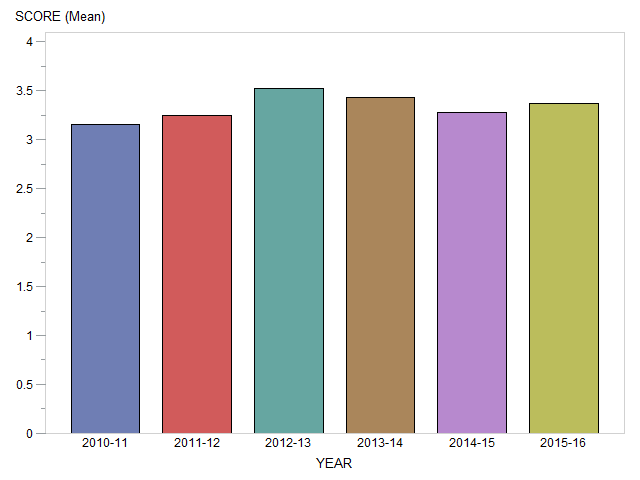 Generated on March 20, 2017 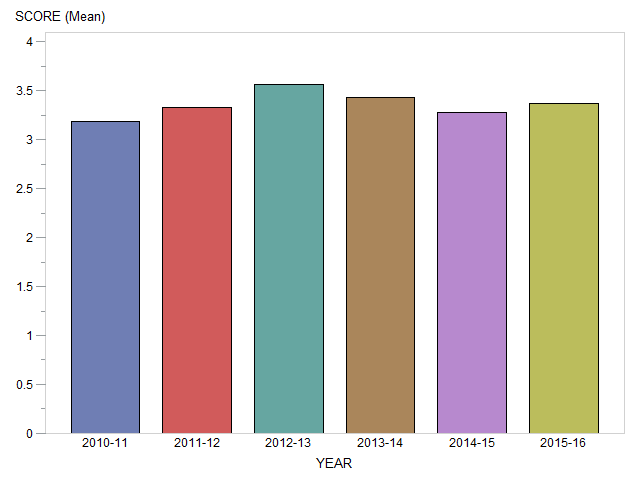 Generated on March 20, 2017 